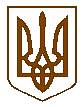 Баришівська  селищна  радаБаришівського  районуКиївської  областіVII скликання                                                                   Р І Ш Е Н Н Я    25.08.2020                                                                                        №1394-30-07Про затвердження проектів землеустрою щодо відведення земельних ділянок у приватну власністьдля ведення особистого селянського господарстваНа підставі ст.41 Конституції України,  ст.ст.12, 40, 116, 118, 121, 186-1 Земельного кодексу України, ст.26 Закону України „Про місцеве самоврядування в Україні”, розглянувши заяви громадян, в яких вони просять затвердити проекти  землеустрою щодо відведення земельних ділянок у приватну власність для ведення особистого селянського господарства,  враховуючи пропозиції комісії з питань  регулювання  земельних відносин, природокористування, планування території, охорони пам’яток, історичного та навколишнього середовища,   селищна рада                                                        в и р і ш и л а:    1.Затвердити проекти землеустрою щодо  відведення земельних ділянок у приватну власність для ведення особистого селянського господарства по Баришівській селищній раді  та відповідних старостинських округах громадянам:    - Чинарьову Анатолію Олександровичу, жителю с. Устинкова Гребля, вул. Миру,2,  на земельну ділянку площею 0,1000 га, кадастровий номер: 3220281707:04:074:0045, для ведення особистого селянського господарства в с.Устинкова Гребля,  вул.Миру,27Б;  - Тімченко Ірині Вікторівні, жительці с. Поділля, вул.Чкалова,48, на земельну ділянку площею 0,1910 га, кадастровий номер: 3220286401:18:010:0042, для ведення особистого селянського господарства в с.Поділля, вул.Чкалова,48; - Цимбалу Володимиру Михайловичу, жителю смт Баришівка, вул.Центральна,22 кв.17, на земельну ділянку площею 0,5000 га, кадастровий номер: 3220255101:01:170:0004, для ведення особистого селянського господарства в смт Баришівка, масив Трубізький,48;   - Семененку Анатолію Михайловичу, жителю смт Баришівка, вул.Центральна,18 кв.35,  на земельну ділянку площею 2,0000 га, кадастровий номер: 3220255101:01:145:0029, для ведення особистого селянського господарства в смт Баришівка (в межах населеного пункту).     2.Передати безоплатно у приватну власність земельні ділянки для ведення особистого селянського господарства громадянам:   - Чинарьову Анатолію Олександровичу, жителю с. Устинкова Гребля, вул. Миру,2,  земельну ділянку площею 0,1000 га, кадастровий номер: 3220281707:04:074:0045, для ведення особистого селянського господарства в с.Устинкова Гребля,  вул.Миру,27Б;  - Тімченко Ірині Вікторівні, жительці с. Поділля, вул.Чкалова,48,  земельну ділянку площею 0,1910 га, кадастровий номер: 3220286401:18:010:0042, для ведення особистого селянського господарства в с.Поділля, вул.Чкалова,48; - Цимбалу Володимиру Михайловичу, жителю смт Баришівка, вул.Центральна,22 кв.17,  земельну ділянку площею 0,5000 га, кадастровий номер: 3220255101:01:170:0004, для ведення особистого селянського господарства в смт Баришівка, масив Трубізький,48;   - Семененку Анатолію Михайловичу, жителю смт Баришівка, вул.Центральна,18 кв.35,   земельну ділянку площею 2,0000 га, кадастровий номер: 3220255101:01:145:0029, для ведення особистого селянського господарства в смт Баришівка (в межах населеного пункту). 3. Громадянам  провести реєстрацію права приватної власності на земельну ділянку відповідно до вимог чинного законодавства України.        4.Власники повинні використовувати земельні ділянки за цільовим призначенням дотримуючись вимог Земельного кодексу України.       5.Оприлюднити рішення на офіційному веб-сайті Баришівської селищної ради.       6.Контроль за виконанням рішення покласти на постійну комісію з питань регулювання земельних відносин, природокористування, планування території, охорони пам’яток, історичного та навколишнього середовища.              Селищний голова                                     Олександр ВАРЕНІЧЕНКО